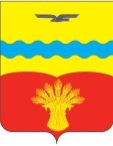 Совет депутатовмуниципального образованияПодольский сельсоветКрасногвардейского районаОренбургской областивторой созывс. ПодольскРЕШЕНИЕ22.12.2021                                                                                                                            № 39/4О внесении изменений и дополнений в Правила землепользования и застройки муниципального образования Подольский сельсовет Красногвардейского района Оренбургской области В соответствии со статьей 32 Градостроительного кодекса Российской Федерации, статьей 14 Федерального закона от 6 октября 2003 года № 131-ФЗ «Об общих принципах организации местного самоуправления в Российской Федерации», в целях создания условий для устойчивого развития муниципального образования, сохранения окружающей среды и объектов культурного наследия, созданий условий для планировки территории муниципального образования, обеспечения прав и законных интересов физических и юридических лиц, в том числе правообладателей земельных участков и объектов капитального строительства и создания условий для привлечения инвестиций, в том числе путем предоставления возможности выбора наиболее эффективных видов разрешенного использования земельных участков, и объектов капитального строительства, а также учитывая результаты публичных слушаний  от 21.12.2021 года,  Совет депутатов РЕШИЛ:       1. Внести изменения и дополнения в Правила землепользования и застройки муниципального образования Подольский сельсовет Красногвардейского района Оренбургской области, утвержденные решением Совета депутатов Подольского сельсовета от 18.10.2013 № 34/2 (в редакции решения Совета депутатов от 10.09.2021 № 35/2), а именно в предельные минимальные и (или) максимальные размеры земельных участков территориальной зоны Ж-1 с разрешенным использованием «блокированная жилая застройка» (на 1 квартиру) с 0,1 га - 0,2 га на 0,04 га - 0,2 га.        2. Установить, что настоящее решение вступает в силу со дня его обнародования и подлежит размещению на официальном сайте муниципального образования Подольский сельсовет Красногвардейского района Оренбургской области в сети «Интернет».       3.  Возложить контроль за исполнением настоящего решения на постоянную комиссию по вопросам социального развития, благоустройства,  правопорядка и статуса депутатов.Разослано: в дело, администрации района, отделу архитектуры и градостроительства, комиссии по вопросам социального развития, благоустройству, правопорядку и статусу депутата, прокурору района, для обнародования.Председатель Совета депутатовО.П. ДубовикГлава сельсовета  Ю.Л. Гаврилов